การประชุมเชิงปฏิบัติการสรุปและออกแบบการสนับสนุนการสร้างเสริมสุขภาพระดับพื้นที่วันที่ 30 พฤษภาคม พ.ศ. 2562    ณ ห้องประชุมสสจ. อำเภอเมือง จังหวัดสุราษฏร์ธานีนายทวีวัตร เครือสาย ทบทวนการดำเนินงาน 	ทิศทางกองทุนท้องถิ่น การที่จะทำให้กองทุนท้องถิ่นขับเคลื่อนได้ต้องไปเชื่อมกับหน่วยงานอื่นหรืองบอื่นๆ กองทุนท้องถิ่นต้องเป็นเครื่องมือในการสนับสนุนระบบสุขภาพชุมชนหรือการพัฒนาคุณภาพชีวิต องค์ประกอบที่สำคัญในการที่จะบ่งบอกว่าท้องถิ่นเข้มแข็งมี 5 เรื่อง คือ 1. ระบบเศรษฐกิจชุมชน 2. ระบบจัดการสิ่งแวดล้อม 3. ระบบกลไกอาสาสมัคร 4. ระบบสุขภาพ 5. ระบบนโยบายสาธารณะ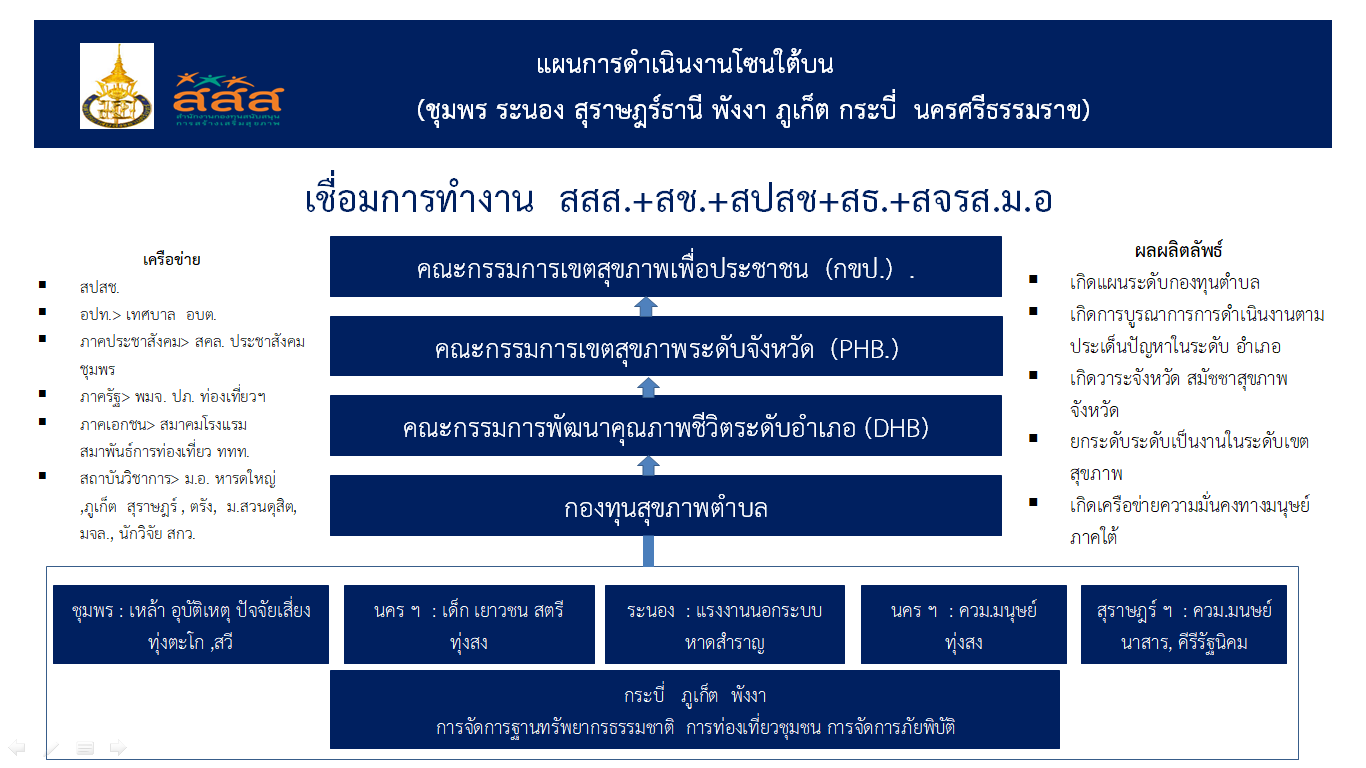 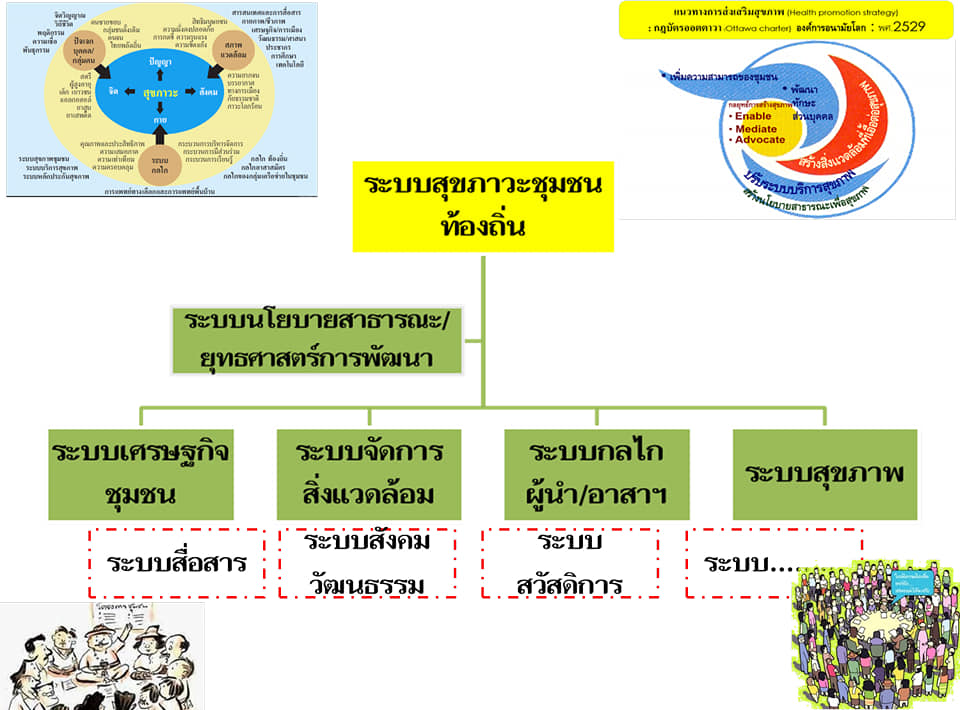 เส้นทางการจัดการระบบสุขภาวะชุมชนท้องถิ่น ห้วงเวลา2530 - 25402541 - 25502551 - 25552556 - 25602561 - 2562ปัจจัยนำเข้า(เหตุปัจจัยที่ส่งผลให้เกิดขึ้น นโยบาย สั่งการ สถานการณ์ ความต้องการ)ปี 53:เกิดกองทุนฯ อบต.ท่าขนอนปี 53:หมู่บ้านสุขภาพดีวิถีไทย อบต.บ้านทำเนียบปี 56 : ส่งกองทุนฯเข้าประกวดระดับจังหวัดปี 57 : มีการเปลี่ยนแปลงนายกอบต.บ้านทำเนียบเหตุการณ์สำคัญที่เกิดขึ้น(โครงการ-กิจกรรมสำคัญ)ปี 53:ท้องถิ่นและปฐมภูมิเข้าดำเนินงานกองทุนฯผลกระทบที่เกิดขึ้น( ด้านบวก – ด้านลบ )ปี 53:ปชช.ยังเข้าไม่ถึงกองทุนฯปี 54: รางวัลหมู่บ้านปรับเปลี่ยนพฤติกรรมระดับเขตปี 55:                
- รางวัลหมู่บ้านสุขภาพดีวิถีไทยระดับจังหวัด อันดับ 2
- กลุ่มเสี่ยงในการเกิดโรคลดลงปี 53:- เกิดบุคคลต้นแบบในชุมชน
- รับรางวัลหมู่บ้านสุขภาพดีวิถีไทยระดับจังหวัด
- แผนที่ทางเดินยุทธศาสตร์หมู่บ้านปี 56 : รางวัลดีเด่นระดับจังหวัดปี 58 : เกิดตำบลสุขภาพดีตามเป้าหมายของแผนที่ยุทธศาสตร์กองทุนฯ